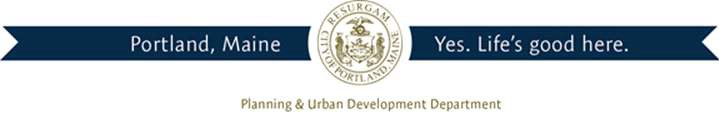 Director of Planning and Urban DevelopmentJeff LevineNovember 14, 2013PROPRIETORS OF CUSTOM HOUSE5 EASTERN PROMENADE PORTLAND, ME 04101Inspection Services, DirectorTammy M. MunsonCBL: 030 A101001Located at: 90 COMMERCIAL STCertified Mail 7013 1090 0002 1737 6441Dear Proprietors of Custom House,SECOND NOTICE OF VIOLATIONAn evaluation of the above-referenced property on 11/12/2013 revealed that the structure remains non-compliant with the Housing Code of the City of Portland.Attached is a list of the violations.This is a SECOND notice of violation pursuant to Section 6-118 of the Code. All referencedviolations shall be corrected.A re-inspection will occur on 12/6/2013 at which time compliance will be requiredFailure to comply will result in this office referring the matter to the City of Portland Corporation Counsel for legal action and possible civil penalties, as provided for in Section 1-15 of the Code and in Title 30-A M.R.S.A ss 4452.Please feel free to contact me is you wish to discuss this matter further or have any questions. Sincerely,Chuck FagoneCode Enforcement Officer(207) 874-8789